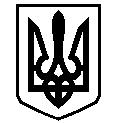 У К Р А Ї Н АВАСИЛІВСЬКА МІСЬКА РАДАЗАПОРІЗЬКОЇ ОБЛАСТІсьомого скликаннятридцять третя (позачергова) сесіяР  І  Ш  Е  Н  Н  Я 27 червня 2018                                                                                                                 № 35Про затвердження  технічної документації із землеустрою щодо встановлення (відновлення) меж земельної ділянки в натурі (на місцевості)  та передачу в користування на умовах земельного сервітуту для розміщення тимчасової споруди для провадження підприємницької діяльності в м. Василівка, перехрестя бульвару Центрального та провулку Богдана Хмельницького,  Тихому Ю.В.	Керуючись Законом України «Про місцеве самоврядування в Україні»,  ст.ст.12,38,39,98,99,100,101 Земельного кодексу України, Законами України «Про землеустрій»,  «Про державний земельний кадастр», Законом України «Про внесення змін до деяких законодавчих актів України  щодо розмежування земель державної та комунальної власності»,  розглянувши  заяву Тихого Юрія Васильовича, що мешкає в м. Василівка, вул. Сергія Морозова 48, про затвердження технічної документації із  землеустрою щодо встановлення (відновлення) меж земельної ділянки в натурі (на місцевості) та передачу в користування  на умовах земельного сервітуту для розміщення тимчасової споруди для провадження підприємницької діяльності в м. Василівка, перехрестя бульвару  Центрального та провулку Богдана Хмельницького, технічну документацію із землеустрою щодо встановлення (відновлення) меж земельної ділянки в натурі (на місцевості) розроблену ТОВ «Козацькі землі»,  Василівська міська радаВ И Р І Ш И Л А :	1. Затвердити Тихому Юрію Васильовичу  технічну документацію із землеустрою   щодо встановлення (відновлення)  меж  земельної ділянки в натурі (на місцевості)  із земель житлової та громадської забудови площею   для розміщення тимчасової споруди для провадження підприємницької діяльності  в м. Василівка, перехрестя бульвару Центрального та провулку  Богдана Хмельницького.	2. Надати Тихому Юрію Васильовичу   в користування терміном на один рік на умовах земельного сервітуту земельну ділянку, кадастровий номер 2320910100:05:042:0045,   площею  для розміщення тимчасової споруди для провадження підприємницької діяльності в м. Василівка, перехрестя бульвару Центрального та провулку Богдана Хмельницького   (згідно КВЦПЗ – землі житлової та громадської забудови, 03.07 - для будівництва та обслуговування будівель торгівлі).3. Зобов’язати Тихого Юрія Васильовича    в місячний термін  укласти з Василівською міською радою договір про встановлення земельного сервітуту відносно земельної ділянки, кадастровий номер 2320910100:05:042:0045, площею  для розміщення тимчасової споруди для провадження підприємницької діяльності в м. Василівка, перехрестя бульвару Центрального та провулку Богдана Хмельницького.4. Встановити Тихому Юрію Васильовичу  плату за користування земельною ділянкою на умовах земельного сервітуту у розмірі 12% від нормативної грошової оцінки землі.	 5. Зобов’язати  Тихого Юрія Васильовича     зареєструвати речове право  на земельну ділянку  відповідно до вимог  Закону України «Про  державну реєстрацію прав на нерухоме майно та їх обмежень».6. Контроль за виконанням цього рішення покласти на постійну комісію міської ради з питань земельних відносин та земельного кадастру, благоустрою міста та забезпечення екологічної безпеки життєдіяльності населення.Міський голова                                                                                                     Л.М. Цибульняк